Муниципальное бюджетное общеобразовательное учреждение 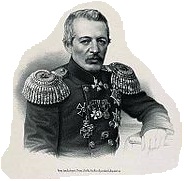       «Средняя школа № 17  им. В. С. Завойко»Петропавловск - Камчатского городского округа683012  г. Петропавловск-Камчатский ул. Петра Ильичева д. 80 тел/факс 210-370«  16  »  февраля  2018г.Об обеспечении учебникамив 2018-2019 учебном годуПРИКАЗ № 26 НА ОСНОВАНИИ:1. ст. 18 Федерального закона "Об образовании в Российской Федерации" от 29.12. 2012г № 273-ФЗ (с изм. и доп., вступ. в силу с 31.03.2015) 2. Приказа Министерства образования и науки РФ от 29 декабря 2014 г. N 1643 "О внесении изменений в приказ Министерства образования и науки Российской Федерации от 6 октября 2009 г. N 373 "Об утверждении и введении в действие федерального государственного образовательного стандарта начального общего образования"3. Приказа Министерства образования и науки Российской Федерации от 18 июля 2016 г. N 870 г. «Об утверждении Порядка формирования федерального перечня учебников, рекомендуемых к использованию при реализации имеющих государственную аккредитацию образовательных программ начального общего, основного общего, среднего общего образования».  4. Приказов Министерства образования и науки РФ от 26.01.2016 № 38, от 05.07.2017 № 629, от 08.06.2017 № 535 «О внесении изменений в федеральный перечень учебников, рекомендуемых к использованию при реализации имеющих государственную аккредитацию образовательных программ начального общего, основного общего, среднего общего образования, утвержденный приказом Министерства образования и науки Российской Федерации от 31 марта 2014 года № 253.ПРИКАЗЫВАЮ: 1.	Провести инвентаризацию библиотечного фонда учебников. Укомплектовать недостающие учебники за счет субвенций на исполнение государственных полномочий Камчатского края в срок до 31.08.2018 г.2.	Утвердить:•	Положение о порядке обеспечения учебной литературой; •	план мероприятий по обеспечению учащихся учебниками;•	список учебников и учебных пособий, по которым будет осуществляться учебный процесс в 2018 - 2019 учебном году;•	правила пользования библиотечными ресурсами общеобразовательной организации;3.	Учителям-предметникам определить минимальные перечни необходимых для организации процесса обучения дидактических материалов для учащихся (рабочие тетради, прописи, раздаточные дидактические материалы, учебники-практикумы, хрестоматии и т. д).4.	Педагогу доп. образования Малышкиной О.В.,   ответственной за ведение школьного сайта, указанные в п.2 документы, разместить на официальном сайте  МБОУ «Средняя школа № 17 им. В.С.Завойко»5.	Сформировать заказ учебников на 2018-2019 учебный год.6.	Рекуть А.Р., заведующую библиотекой, назначить ответственной за формирование заказа на 2018-2019 учебный год и за обеспечение учащихся учебниками.7.	 Рекуть А.Р., заведующей библиотекой: •	информировать учителей о порядке обеспечения учащихся учебниками и учебными пособиями в 2018 – 2019 учебном году.•	оформить информационный стенд с размещением на нем: 	Положения о порядке обеспечения учебниками в предстоящем учебном году; 	правил пользования учебниками из фонда библиотеки, 	графика обмена учебников;	перечня учебников, по которому будет осуществляться образовательный процесс (см. на сайте школы); 8.	Классным руководителям информировать родителей о порядке обеспечения учебниками и учебными пособиями на 2018-2019 учебный год на родительских собраниях.9.	 Рекуть А.Р., заведующей библиотекой, обеспечить сохранность фонда учебников и учебных пособий.10.	 Контроль исполнения приказа оставляю за собой.       Директор                                                       Е.В. Прибыльская